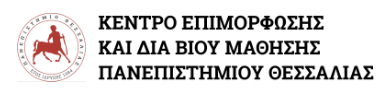 Πρόγραμμα Επιμόρφωσης στην Ειδική Αγωγή: Έμφαση στην εγκυρότητα της γνώσης και στη χρηστικότητα του υλικού-Διπλή Μοριοδότηση για την Ειδική και Γενική Εκπαίδευση - Είσοδος στους επικουρικούς πίνακες ειδικής αγωγής«Γενικά και Ειδικά θέματα Διδακτικής Μεθοδολογίας για Ειδικούς Παιδαγωγούς»Οι νέες συνθήκες στην εκπαίδευση, που προκύπτουν τόσο από τις βραχυπρόθεσμες όσο και τις μακροπρόθεσμες επιπτώσεις της υγειονομικής κρίσης, καθώς και από τις σημαντικές αλλαγές στο νομοθετικό πλαίσιο, δημιουργούν την ανάγκη για ενημέρωση και σε βάθος επιμόρφωση όλων των στελεχών της εκπαίδευσης των εκπαιδευτικών και των μελών του ειδικού εκπαιδευτικού προσωπικού, στα σχετικά θέματα.Οι δυσκολίες μάθησης και όλα τα εμπόδια που δυσχεραίνουν την καθολική πρόσβαση σε ποιοτικές υπηρεσίες εκπαίδευσης και μάθησης, είναι ένα θέμα που απασχολεί την εκπαιδευτική κοινότητα και τα τελευταία χρόνια έχει έναν επίκαιρο χαρακτήρα. Οι δυσκολίες αυτές έχουν σημαντικές ως δραματικές επιπτώσεις στη γνωστική ανάπτυξη του παιδιού και αυτό αποτυπώνεται με τη μορφή της υποεπίδοσης στα βασικά γνωστικά πεδία με έμφαση στη Γλώσσα και τα Μαθηματικά.Είναι καθολικά αποδεκτό, ότι το δικαίωμα κάθε παιδιού στην επιτυχία περνά μέσα από το δικαίωμά του στην ανάγνωση. Η ενίσχυση της αναγνωστικής δεξιότητας αποτελεί ίσως την ισχυρότερη υποστήριξη κάθε παιδιού και τη μετατρέπει σε μοχλό προσωπικής ανάπτυξης.Επιπλέον, η έκθεση των παιδιών και των ενηλίκων στη σχολική αποτυχία, οδηγεί σε σημαντική απώλεια ανθρώπινου κεφαλαίου σε επίπεδο κοινωνίας. Ως εκ τούτου, η ενίσχυση της αναγνωστικής ευχέρειας και κατανόησης είναι κεφαλαιώδους σημασίας και το σχολείο, διά της διδασκαλίας που παρέχει στους μαθητές του, αναδεικνύεται στον κυρίαρχο παράγοντα υποστήριξης των δικαιωμάτων των ανθρώπων.Ταυτόχρονα με την ανάγνωση και τη γραφή και ο μαθηματικός λογισμός συμπληρώνει τις βασικές δεξιότητες που είναι απολύτως απαραίτητες τόσο κατά τη σχολική ζωή όσο και κυρίως αποτελούν τους πυλώνες ανάπτυξης των προσαρμοστικών δεξιοτήτων στο σύγχρονο και πολυσύνθετο κοινωνικό πλαίσιο.Έτσι, η εκπαίδευση είναι το πεδίο όπου οι δυσκολίες αυτού του τύπου, ανιχνεύονται, αξιολογούνται και βεβαίως αντιμετωπίζονται.Ωστόσο, στην Ελληνική πραγματικότητα αυτό είναι ζητούμενο, καθώς είναι μεγάλη η ανάγκη σε εξειδικευμένο εκπαιδευτικό προσωπικό που να είναι ικανό να ανταπεξέλθει στις απαιτήσεις αυτές. Το παρόν, λοιπόν, πρόγραμμα, έρχεται να προσφέρει σύγχρονη και αποτελεσματική εκπαίδευση στους εκπαιδευτικούς κυρίως, της προσχολικής και δημοτικής εκπαίδευσης, ιδιαίτερα αυτούς που χρειάζονται επικαιροποίηση των γνώσεών τους και βέβαια αυτούς που για διάφορους λόγους δεν έχουν εκπαιδευτεί σε προπτυχιακό ή μεταπτυχιακό επίπεδο στα θέματα αυτά. 
Σκοπός και στόχοι του προγράμματοςΟ βασικός σκοπός του παρόντος προγράμματος είναι η επαγγελματική ανάπτυξη των εκπαιδευτικών γενικής εκπαίδευσης και ειδικών παιδαγωγών, τόσο των υπηρετούντων ως αναπληρωτές, όσο και των μονίμων εκπαιδευτικών που εργάζονται σε όλες τις δομές της προσχολικής και πρωτοβάθμιας εκπαίδευσης, καθώς και των εκπαιδευτικών ειδικοτήτων, όπως των εκπαιδευτικών ξένων γλωσσών. Επίσης, την επαγγελματική ανάπτυξη των λογοθεραπευτών και των ψυχολόγων που ενδιαφέρονται για ψυχοεκπαιδευτικά θέματα.Ο βασικός σκοπός του προγράμματος είναι:• η επικαιροποίηση των γνώσεων που οι συμμετέχοντες έχουν λάβει στις προπτυχιακές τους σπουδές, σχετικά με γενικά και ειδικά θέματα ειδικής διδακτικής μεθοδολογίας στην ειδική αγωγή και την ενταξιακή εκπαίδευση• η σε βάθος και έκταση επιμόρφωση των μη εχόντων πρότερη γνώση σχετική με τα θέματα των μαθησιακών δυσκολιών, δυσκολιών μάθησης και γενικότερα των ενδεχόμενων εμποδίων πρόσβασης των μαθητών στη μάθηση• η θεωρητική κατάρτιση των συμμετεχόντων στα θέματα των προσεγγίσεων στην ανίχνευση, αξιολόγηση και διδακτική αντιμετώπιση των δυσκολιών μάθησης, στη Γλώσσα και τα Μαθηματικά• η εξάσκηση και εφαρμογή των παραπάνω στην εκπαιδευτική πράξη Προσδοκώμενα αποτελέσματαΜε το πέρας του προγράμματος, οι επιμορφούμενοι θα είναι σε θέση:• να εντάξουν στην εκπαιδευτική τους πράξη τις επικαιροποιημένες γνώσεις σχετικά με γενικά και ειδικά θέματα ειδικής διδακτικής μεθοδολογίας στην ειδική αγωγή και την ενταξιακή εκπαίδευση• να είναι ευαισθητοποιημένοι και να μπορούν να διαχειρίζονται θέματα ανίχνευσης και διδακτικής υποστήριξης μαθησιακών δυσκολιών και άλλων δυσκολιών μάθησης• να εκτιμούν την αποτελεσματικότητα των παρεμβάσεων και να αναμορφώνουν τα προγράμματα παρέμβασης που εκπονούν και εφαρμόζουνΤο πρόγραμμά μας υλοποιείται από επιστημονική ομάδα, με επικεφαλής την Επίκουρη Καθηγήτρια κ. Τζιβινίκου Σωτηρία, με πολύχρονη και βαθιά γνώση στα θέματα αξιολόγησης και παρέμβασης στην ειδική αγωγή και την εκπαίδευση γενικότερα και με όραμα τη συνεχή ανάπτυξη των εκπαιδευτικών και του ειδικού εκπαιδευτικού προσωπικού.Το πρόγραμμα προσφέρει πολλαπλά οφέλη:Δικαίωμα εισόδου στους επικουρικούς πίνακες της ειδικής αγωγήςΜοριοδότηση (2 μόρια) για τον διορισμό ΑΣΕΠ των μονίμων και αναπληρωτών εκπαιδευτικών, των ψυχολόγων, των κοινωνικών λειτουργών, των λογοθεραπευτών, και όλου του ειδικού εκπαιδευτικού και βοηθητικού προσωπικούΜοριοδότηση (2 μόρια) Μοριοδότηση για τα μητρώα εκπαιδευτών σε πολλαπλούς φορείςΚυρίως όμως το πρόγραμμα στοχεύει στην προσωπική και επαγγελματική ανάπτυξη των συμμετεχόντων Για την πληρέστερη, σφαιρική και σε βάθος επιμόρφωση και χωρίς καμιά οικονομική επιβάρυνση, προσφέρεται ΔΩΡΕΑΝ το υψηλών προδιαγραφών μοριοδοτούμενο πρόγραμμα «Ειδική Αγωγή - Μαθησιακές Δυσκολίες: Από την εκπαιδευτική αξιολόγηση στην αποτελεσματική διδασκαλία». Η παρακολούθηση του προγράμματος αυτού θα γίνεται παράλληλα. Αυτό είναι εφικτό καθώς έχουν γίνει οι σχετικές προσαρμογές ως προς τις απαιτήσεις. Το όφελος που προκύπτει είναι:Διπλή μοριοδότηση καθώς και τα 2 προγράμματα μοριοδοτούνται, έτσι έχουμε 2+2=4 μόριαΈμφαση σε θέματα παιδαγωγικής και διδακτικής κατάρτισηςΈμφαση σε θέματα διαχείρισης των μαθησιακών και άλλων δυσκολιών μάθησηςΈμφαση στην αντιμετώπιση των μαθησιακών δυσκολιών μέσα στην τάξη, με πακέτο διδακτικού υλικού έτοιμο προς χρήση για τη Γλώσσα και τα ΜαθηματικάΠΕΡΙΣΣΟΤΕΡΕΣ ΠΛΗΡΟΦΟΡΙΕΣΟΔΗΓΟΣ ΣΠΟΥΔΩΝΚάντε τώρα την αίτησή σας!ONLINE ΑΙΤΗΣΗΕπικοινωνία:Σταθερό τηλ: 2421074884 (γραφείο επιστημονικής υπεύθυνης κ. Τζιβινίκου Σωτηρίας) Κινητό τηλ: 698 7787911 / 698 7787912 / 690 8677780